NÁRODNÁ RADA SLOVENSKEJ REPUBLIKY	VIII. volebné obdobieČíslo: CRD-694/2023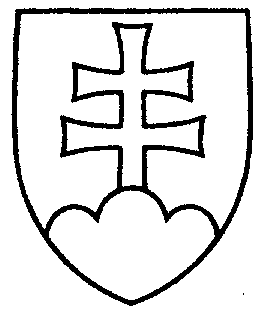 2156UZNESENIENÁRODNEJ RADY SLOVENSKEJ REPUBLIKYz 28. marca 2023k Deklarácii Národnej rady Slovenskej republiky o zločinoch páchaných na ukrajinských ženách a deťoch (tlač 1524)	Národná rada Slovenskej republikyberúc do úvahy protiprávnu, nevyprovokovanú a neopodstatnenú vojenskú agresiu voči Ukrajine;so zreteľom na svoje predchádzajúce uznesenia týkajúce sa Ukrajiny, najmä uznesenie z 25. februára 2022 k vojenskej agresii Ruskej federácie proti Ukrajine, uznesenie z 10. mája 2022, ktorým sa odsudzujú činy Ruskej federácie, prezidenta a hlavného veliteľa ozbrojených síl Ruskej federácie Vladimíra Putina, ozbrojených síl Ruskej federácie a jej veliteľov voči zvrchovanému a demokratickému štátu Ukrajina ako akt bezdôvodnej vojenskej agresie, vrátane zločinov proti ľudskosti a vojnových zločinov a uznesenie zo 16. februára 2023 k stupňujúcej sa vojenskej agresii Ruskej federácie proti Ukrajine; a so zreteľom na správy komisára ukrajinského parlamentu pre ľudské práva obsahujúce informácie o vraždení, mučení a znásilňovaní žien a detí, spolu s protiprávnymi deportáciami tisícok Ukrajiniek a Ukrajincov do Ruskej federácie;vyjadruje mimoriadne pobúrenie nad spomínanými zverstvami, vrátane protiprávnych deportácií žien a detí, ktoré sú proti svojej vôli odvádzané na územie Ruskej federácie, kde čelia umiestňovaniu v záchytných táboroch, zmenám identity a ďalším skutkom, ktoré môžu napĺňať skutkovú podstatu vojnových zločinov a zločinov proti ľudskosti;vyzýva Ruskú federáciu, aby okamžite ukončila všetky vojenské akcie na Ukrajine 
a bezpodmienečne stiahla všetky vojská, polovojenské organizácie a vojenské vybavenie 
z celého medzinárodne uznaného územia Ukrajiny;vyzýva Ruskú federáciu k okamžitému zastaveniu deportácii ukrajinských detí a žien a k vráteniu deportovaných osôb naspäť na Ukrajinu;	vyzýva Ruskú federáciu k okamžitému zastaveniu vraždenia, znásilňovania a mučenia civilného obyvateľstva na Ukrajine;deklaruje záujem pomôcť ukrajinskému ľudu s vyšetrovaním najzávažnejších zločinov podľa medzinárodného práva páchaných v súvislosti s agresiou Ruskej federácie proti Ukrajine vrátane tých, ktoré sú páchané na civilnom obyvateľstve;berie na vedomie rozhodnutie senátu prípravného konania Medzinárodného trestného súdu vydať príkaz na zatknutie na prezidenta Ruskej federácie Vladimíra Putina a komisárku pre ľudské práva Ruskej federácie Mariu Lvovu Belovú kvôli podozreniu zo spáchania vojnových zločinov protiprávnej deportácie detí;vyzýva generálneho prokurátora Slovenskej republiky, aby posúdil, či násilným premiestňovaním detí z územia Ukrajiny na územie Ruskej federácie nedochádza k páchaniu trestného činu genocídia a v nadväznosti na to zvážil začatie trestného stíhania;žiada vládu Slovenskej republiky, aby na vnútroštátnej úrovni poskytla potrebnú pomoc ukrajinským orgánom v ich úsilí bojovať proti beztrestnosti za najzávažnejšie zločiny podľa medzinárodného práva vrátane vojnových zločinov a zločinov proti ľudskosti;žiada vládu Slovenskej republiky, aby v súčinnosti s ostatnými vládami členských štátov Európskej únie podnikla všetky potrebné kroky v medzinárodných inštitúciách s cieľom podporiť stíhanie predstaviteľov ruského režimu a všetkých tých, ktorí sú zodpovední za páchanie najzávažnejších zločinov podľa medzinárodného práva, vrátane príslušníkov ruských ozbrojených síl a polovojenských jednotiek,  ako aj vládnych predstaviteľov;vyzýva medzinárodné organizácie, najmä Organizáciu Spojených národov 
a Medzinárodný výbor Červeného kríža k zvýšeniu úsilia o to, aby sa deportované osoby, ktoré sa momentálne nachádzajú v Ruskej federácii, vrátili k svojim rodinám na Ukrajine.    Boris  K o l l á r   v. r.    predsedaNárodnej rady Slovenskej republikyOverovatelia:Zita  P l e š t i n s k á   v. r.Peter  Š u c a   v. r.